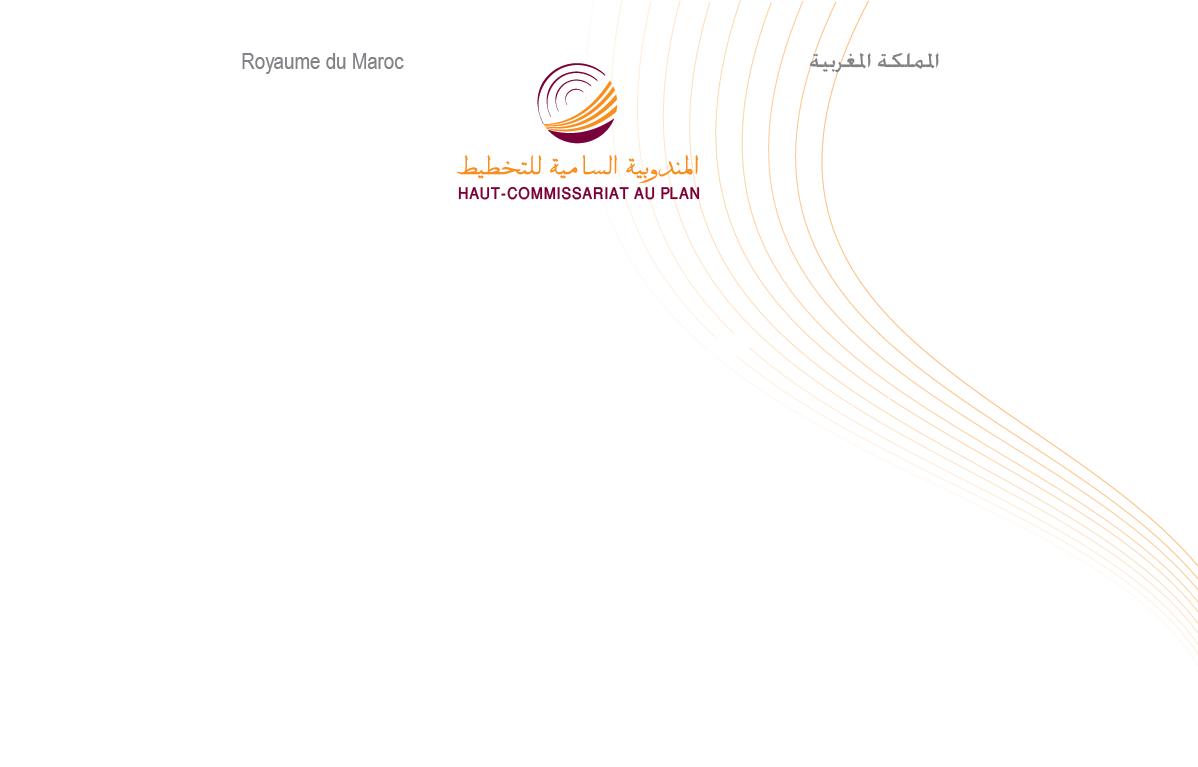   Situation économique nationale en 2023L’arrêté des comptes nationaux de l’année 2023 fait ressortir une croissance de l’économie nationale de 3,4% au lieu de 1,5% l’année précédente. Les activités non agricoles ont affiché une augmentation en volume de 3,5% et celles du secteur agricole une hausse de 1,4%.Tirée par la demande intérieure, cette croissance a été réalisée dans un contexte de forte inflation et d’un allégement du besoin de financement de l’économie nationale.Une croissance économique soutenue par les activités non agricoles La valeur ajoutée du secteur primaire, en volume, a augmenté de 1,6% en 2023 après une forte baisse de 11,8% l’année précédente. Cette évolution s’explique par la hausse de l’activité de l’agriculture de 1,4% au lieu d’une baisse de 11,3% une année auparavant et de celle de la pêche de 7% au lieu d’une baisse de 20,8%.La valeur ajoutée du  secteur secondaire, de son côté, a réalisé une hausse de 1,3% au lieu d’une baisse de 2,7% l’année précédente. Ceci a été le résultat  de la hausse des valeurs ajoutées :de l’industrie manufacturière de 2,7% au lieu d’une hausse 0,6%;de l’électricité, gaz, eau, assainissement et déchets de 0,7% au lieu d’une baisse de 4,4% ;et de la baisse de celles de :de l’industrie d’extraction de 2,7% au lieu d’une baisse de 23%; du bâtiment et travaux publics de 0,4% au lieu d’une baisse de 3,7%.Par ailleurs, la valeur ajoutée du secteur tertiaire a enregistré un ralentissement de son taux d’accroissement passant de 6,8% en 2022 à 4,4%. Elle a été marquée par le ralentissement des activités de: Hébergement et restauration à 23,5% au lieu de 68%;Recherche et développement et les services rendus aux entreprises à 5,1% au lieu de 10,8%;Services financiers et assurances à 5% au lieu de 10,2%;Information et communication à 3,5% au lieu d’une baisse de 3,8% ;Services de l’éducation, de la santé et Action sociale à 3,4% au lieu de 6,5%;Services rendus par l’administration publique générale et sécurité sociale à 2,2% au lieu de 5%; et par l’accélération de la croissance  des activités :du transport et de l’entreposage  de 5,9% au lieu de 3,9%; des services immobiliers de 3% au lieu d’une stagnation ;du commerce et réparation  de véhicules de 1,5% au lieu d’une baisse de 0,6%.Au total, la valeur ajoutée des activités non agricoles a connu une légère amélioration de 3,5% au lieu de 3,4% l’année précédente.Dans ces conditions, et compte tenu de la hausse de 4,9% du volume des impôts nets des subventions sur les produits, le Produit Intérieur Brut (PIB) en volume a enregistré une hausse de 3,4% l’année 2023 au lieu de 1,5% une année auparavant.Hausse du niveau général des prixAux prix courants, le PIB a connu, dans ces conditions, une augmentation de 10% durant l’année 2023 au lieu de 4,2% et la hausse du niveau général des prix a été de 6,4% au lieu de 2,7% une année auparavant.Nette amélioration de la demande intérieure La demande intérieure a augmenté de 3,3% en 2023 au lieu d’une baisse de 1,2% en 2022  contribuant, ainsi, positivement à la croissance économique nationale de 3,7 points au lieu d’une contribution négative de 1,3 point une année auparavant. C’est ainsi que les dépenses de consommation finale des ménages et des ISBLSM ont connu une hausse de 3,9% après une stagnation, avec une contribution positive à la croissance de 2,4points. De son côté, l’investissement brut (formation brute de capital fixe, variation des stocks et acquisition nette d’objets de valeurs) a connu un taux d’accroissement de 1,5% au lieu d’une baisse de 6% en 2022, contribuant ainsi positivement à la croissance de 0,5 point au lieu d’une contribution négative de 1,9 points.Le taux d’accroissement de la consommation finale des administrations publiques, de sa part, a affiché une augmentation de 4,1% au lieu de 3%, avec une contribution positive à la croissance de 0,8 point au lieu de 0,6 point l’année précédente. Contribution négative des échanges extérieursAu niveau des échanges extérieurs, les exportations de biens et services ont affiché une hausse de 8,8% au lieu de 20,5%, avec une contribution à la croissance de 3,9 points au lieu d’une contribution de 6,8 points l’année passée. Les importations, de leur côté, ont augmenté de 7,4% au lieu de 9,5%, avec une contribution négative de 4,2 points au lieu d’une contribution négative de 4 points l’année dernière. Dans ce cadre, les échanges extérieurs de biens et services ont dégagé une contribution négative de 0,3 point au lieu d’une contribution positive à la croissance de 2,8 points une année auparavant.Allègement du besoin de financementAvec la hausse de 10% du PIB aux prix courants au lieu de 4,2% l’année passée et l’augmentation de 7,5% des revenus nets reçus du reste du monde au lieu de 10,5%, le revenu national brut disponible a connu une forte accélération enregistrant un taux d’accroissement de 9,7%  au lieu de 5,2% en 2022 pour se situer à 1576 milliards de DH en 2023.Compte tenu de la hausse de 7,6% de la consommation finale nationale en valeur au lieu de 7,7% enregistrée une année auparavant, l’épargne nationale s’est située à 28,2% du PIB au lieu de 26,7%.Avec un niveau d’investissement brut représentant 28,8% du PIB au lieu de 30,3%, le besoin de financement de l’économie nationale s’est ainsi allégé passant de 3,6% du PIB en 2022 à  0,6% en 2023.En annexe les tableaux présentant les résultats des comptes nationaux de l’année 2023Valeurs ajoutées en volume par secteurs d’activité(prix de l’année précédente)                                                                                                                                                       Evolution annuelle en %Evolution des principaux agrégats(*) Valeur ajoutée hors agriculture augmentée des impôts sur les produits nets des subventionsCodeSecteur d’activité202120222023A00Agriculture et sylviculture 19,5-11,31,4A05Pêche et aquaculture9,9-20,87,0B00Extraction7,3-23,0-2,7C00Industries manufacturières9,00,62,7DE0Distribution d’électricité et de gaz- Distribution d’eau, réseau d’assainissement, traitement des déchets 7,5-4,40,7F00Construction4,7-3,7-0,4G00Commerce de gros et de détail; réparation de véhicules automobiles et de motocycles8,2-0,61,5H00Transports et entreposage10,53,95,9I00Activités d’hébergement et de restauration15,468,023,5J00Information et communication-1,53,83,5K00Activités financières et d'assurance3,610,25,0L68Activités immobilières2,90,03,0MN0Recherches et développement et services rendus aux entreprises9,610,85,1O84Administration publique; sécurité sociale obligatoire5,15,02,2PQ8Education, santé humaine et activités d’action sociale3,66,53,4RS0Autres services5,06,44,6TOTAL7,91,63,2Opérations202120222023Décomposition du PIBCroissance annuelle en % (aux prix de l’année précédente)Croissance annuelle en % (aux prix de l’année précédente)Croissance annuelle en % (aux prix de l’année précédente)Croissance annuelle en % (aux prix de l’année précédente)Croissance annuelle en % (aux prix de l’année précédente)       Produit intérieur brut (PIB)8,21,53,4       Valeur ajoutée totale aux prix de base 7,91,63,2               Agriculture  19,5-11,31,4               Hors agriculture 6,43,43,5        Impôts sur les produits nets des subventions10,31,24,9       Produit intérieur brut non agricole (*) 6,93,23,6Demande         Dépenses de consommation finale des ménages  6,80,03,7       Dépenses de consommation finale des Administrations publiques  7,23,04,1       Dépenses de consommation finale des ISBL  19,14,515,2       Formation brute de capital fixe 7,5-4,01,9       Importations de biens et services 10,49,57,4       Exportations de biens et services 7,920,58,8Décomposition du PIBAux prix courants (en millions de DH)Aux prix courants (en millions de DH)Aux prix courants (en millions de DH)Aux prix courants (en millions de DH)Aux prix courants (en millions de DH)       Produit intérieur brut  1 276 5631 330 5581 463 358       Valeur ajoutée totale aux prix de base 1 145 3331 202 2851 315 568               Agriculture  143 963124 326154 386               Hors agriculture 1 001 3701 077 9591 161 182        Impôts sur les produits nets des subventions131 230128 273147 790       Produit intérieur brut non agricole1 132 6001 206 2321 308 972  Demande         Dépenses de consommation finale des ménages  750 896816 029885 262       Dépenses de consommation finale des Administrations publiques242 213253 591264 959       Dépenses de consommation finale des ISBL  9 94910 91312 684       Formation brute de capital fixe 335 583354 939371 966       Importations de biens et services 541 101749 378746 888       Exportations de biens et services 423 003596 247625 616       Revenu national brut disponible (RNBD)1 364 7331 436 3601 575 585       Epargne nationale brute (ENB)361 675355 827412 680       Besoin de financement29 92847 3069 045Quelques ratios économiques        PIB par habitant (en dirham)35 15436 28439 526       RNBD par habitant (en dirham)37 58239 17042 558       Dépenses de consommation finale des ménages/PIB 58,861,360,5       Dépenses de consommation finale des APU/PIB 19,019,118,1       Dépenses de consommation finale des ISBL/PIB  0,780,80,9       Exportations de biens et services/PIB 33,144,842,8       Importations de biens et services/PIB 42,456,351,0       Taux d'investissement (FBC/PIB)30,730,328,8       Taux d'épargne nationale (ENB/PIB)28,326,728,2       Besoin de financement/PIB-2,3-3,6-0,6